المملكة العربية السعوديةوزارة التعليمالإدارة العامة للتعليم ............................. مدرسة ............................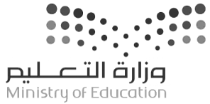 اختبار عملي لمقرر علم البيئة 1-2 (مسارات) 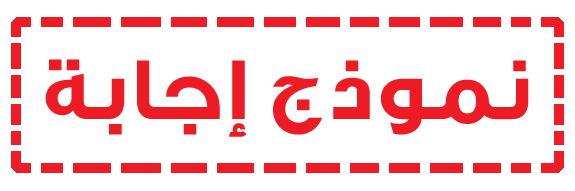 زمن الاختبار: 50 دقيقةالفصل الدراسي الثالثللعام الدراسي ..................اسم الطالبةرقم الجلوسالشعبةاجيبي على الأسئلة التالية على حسب الشكل المجاور لها.10درجات فقط1ما الموطن البيئي الذي يدعم أكبر قدر من التنوع الحيوي طبيعياما الموطن البيئي الذي يدعم أكبر قدر من التنوع الحيوي طبيعيا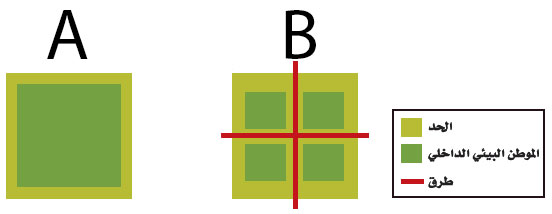 1AA1BB1CAوB بالتساوي2أي أنواع السلوك يمثله الشكل أعلاه:أي أنواع السلوك يمثله الشكل أعلاه: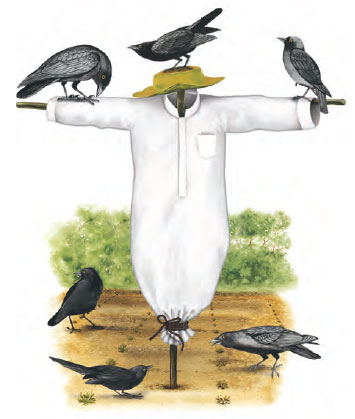 2Aالسلوك المطبوع2Bالتعود2Cنمط الأداء الثابت3مافائدة ممر الموطن البيئي المبين في الصورة :مافائدة ممر الموطن البيئي المبين في الصورة :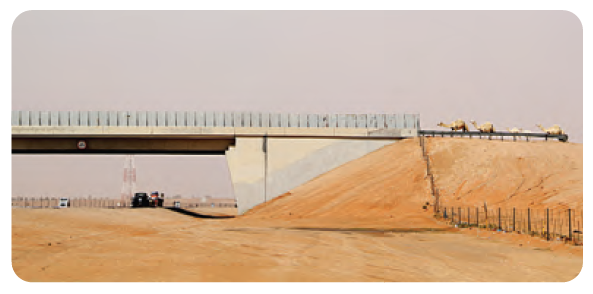 3Aتستطيع أفراد الأنواع الانتقال بأمان بين المناطق3Bنقل الطفيليات بسهولة من منطقة إلى أخرى3Cنقل الأمراض من منطقة لاخرى4حسب الجدول أي المخلوقات التالية أكبر نسبة في الانقراض؟حسب الجدول أي المخلوقات التالية أكبر نسبة في الانقراض؟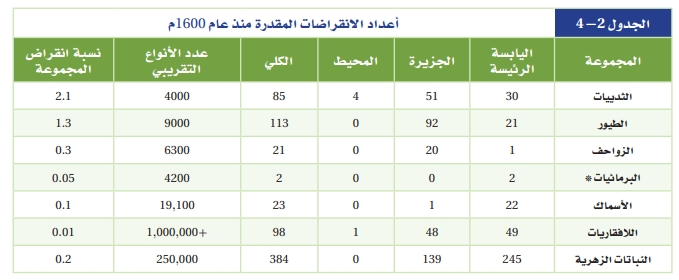 4Aالثدييات4Bالبرمائيات4Cالطيور5أي العوامل التي تهدد التنوع الحيوي يظهر في الصورة؟أي العوامل التي تهدد التنوع الحيوي يظهر في الصورة؟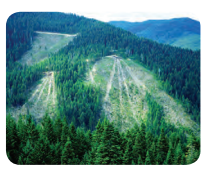 5Aالاستغلال الجائر5Bتدمير الموطن البيئي5Cاضطراب الموطن البيئي6ماهي علاقة حجم المنطقة المتضررة من الكوارث مع زمن إعادة الاستصلاح في الرسم البياني المجاور:ماهي علاقة حجم المنطقة المتضررة من الكوارث مع زمن إعادة الاستصلاح في الرسم البياني المجاور: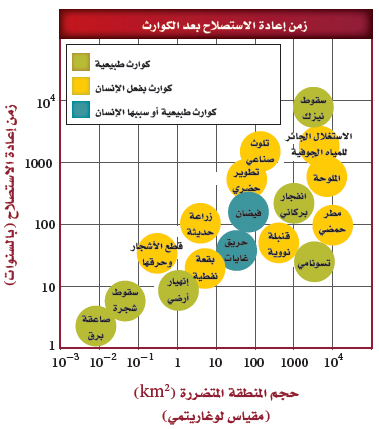 6Aكلما زاد حجم المنطقة المتضررة زاد زمن الاصلاح6Bكلما زاد حجم المنطقة المتضررة قل زمن الاصلاح6Cلا يؤثر حجم المنطقة المتضررة بزمن الاصلاح7ما الذي يبينه الشكل المجاور؟ما الذي يبينه الشكل المجاور؟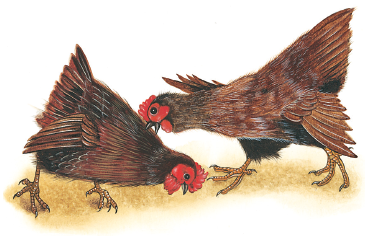 7Aسلوك السيادة7Bسلوك الصراع7Cسلوك الحضانة8ماهو نوع التعلم الظاهر في الصورة المجاورة؟ماهو نوع التعلم الظاهر في الصورة المجاورة؟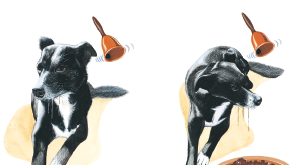 8Aتعلم كلاسيكي الشرطي8Bالتعلم الإجرائي الشرطي8Cالتعلم الشرطي9ماهو نوع السلوك الذي يظهره الغراب في الصورة؟ماهو نوع السلوك الذي يظهره الغراب في الصورة؟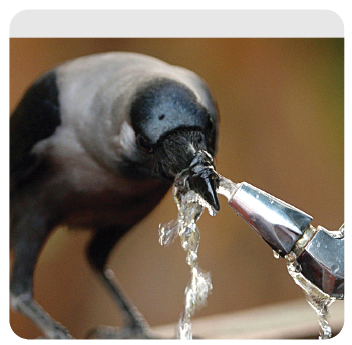 9Aالسلوك الإدراكي9Bالسلوك المطبوع9Cالتعود10ما هو نوع السلوك الذي تظهر انثى القرد التي تظهر في الصورة:ما هو نوع السلوك الذي تظهر انثى القرد التي تظهر في الصورة: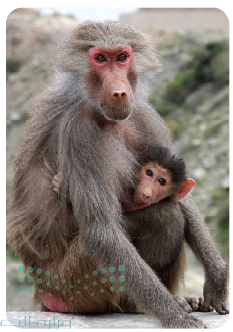 10Aسلوك المغازلة10Bسلوك الحضانة10Cسلوك الإيثارالمملكة العربية السعوديةوزارة التعليمالإدارة العامة للتعليم .............................مدرسة ............................اختبار عملي لمقرر علم البيئة 1-2 (مسارات) زمن الاختبار: 50 دقيقةالفصل الدراسي الثالثللعام الدراسي ..................اسم الطالبةرقم الجلوسالشعبةاجيبي على الأسئلة التالية على حسب الشكل المجاور لها.10درجات فقط1ما الموطن البيئي الذي يدعم أكبر قدر من التنوع الحيوي طبيعياما الموطن البيئي الذي يدعم أكبر قدر من التنوع الحيوي طبيعيا1AA1BB1CAوB بالتساوي2أي أنواع السلوك يمثله الشكل أعلاه:أي أنواع السلوك يمثله الشكل أعلاه:2Aالسلوك المطبوع2Bالتعود2Cنمط الأداء الثابت3مافائدة ممر الموطن البيئي المبين في الصورة :مافائدة ممر الموطن البيئي المبين في الصورة :3Aتستطيع أفراد الأنواع الانتقال بأمان بين المناطق3Bنقل الطفيليات بسهولة من منطقة إلى أخرى3Cنقل الأمراض من منطقة لاخرى4حسب الجدول أي المخلوقات التالية أكبر نسبة في الانقراض؟حسب الجدول أي المخلوقات التالية أكبر نسبة في الانقراض؟4Aالثدييات4Bالبرمائيات4Cالطيور5أي العوامل التي تهدد التنوع الحيوي يظهر في الصورة؟أي العوامل التي تهدد التنوع الحيوي يظهر في الصورة؟5Aالاستغلال الجائر5Bتدمير الموطن البيئي5Cاضطراب الموطن البيئي6ماهي علاقة حجم المنطقة المتضررة من الكوارث مع زمن إعادة الاستصلاح في الرسم البياني المجاور:ماهي علاقة حجم المنطقة المتضررة من الكوارث مع زمن إعادة الاستصلاح في الرسم البياني المجاور:6Aكلما زاد حجم المنطقة المتضررة زاد زمن الاصلاح6Bكلما زاد حجم المنطقة المتضررة قل زمن الاصلاح6Cلا يؤثر حجم المنطقة المتضررة بزمن الاصلاح7ما الذي يبينه الشكل المجاور؟ما الذي يبينه الشكل المجاور؟7Aسلوك السيادة7Bسلوك الصراع7Cسلوك الحضانة8ماهو نوع التعلم الظاهر في الصورة المجاورة؟ماهو نوع التعلم الظاهر في الصورة المجاورة؟8Aتعلم كلاسيكي الشرطي8Bالتعلم الإجرائي الشرطي8Cالتعلم الشرطي9ماهو نوع السلوك الذي يظهره الغراب في الصورة؟ماهو نوع السلوك الذي يظهره الغراب في الصورة؟9Aالسلوك الإدراكي9Bالسلوك المطبوع9Cالتعود10ما هو نوع السلوك الذي تظهر انثى القرد التي تظهر في الصورة:ما هو نوع السلوك الذي تظهر انثى القرد التي تظهر في الصورة:10Aسلوك المغازلة10Bسلوك الحضانة10Cسلوك الإيثار